Publicado en  el 10/11/2016 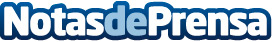 Las mejores apps para descubrir recetas de cocinaCocinar es algo que tenemos que hacer por simple necesidad, a no ser que se tenga el presupuesto suficiente para comer fuera o pedir comida a domicilio a diario. Pero no todos ven la gastronomía como un suplicio, y preparar deliciosos platos supone un reto y un momento de disfrute y relajaciónDatos de contacto:Nota de prensa publicada en: https://www.notasdeprensa.es/las-mejores-apps-para-descubrir-recetas-de_1 Categorias: Comunicación E-Commerce Dispositivos móviles Innovación Tecnológica http://www.notasdeprensa.es